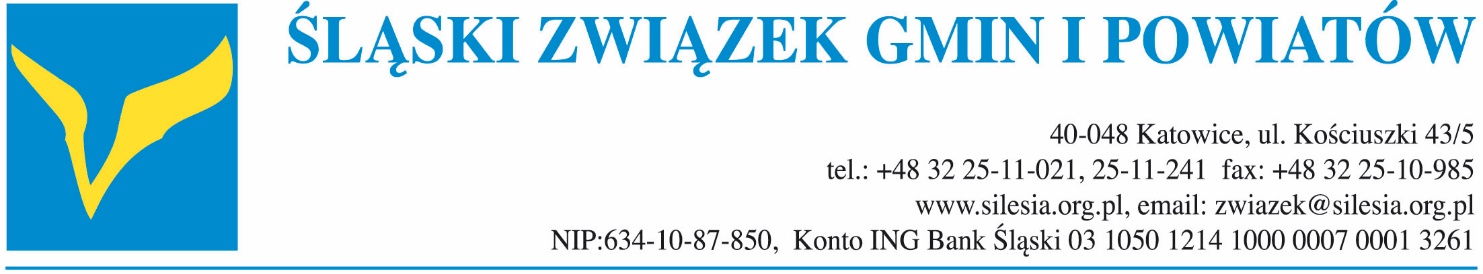 Protokół Nr VIII/VIIIK/2021z posiedzenia ZarząduŚląskiego Związku Gmin i PowiatówBędzin, dnia 20 sierpnia 2021 r.	Na zaproszenie p. Łukasza Komoniewskiego - Prezydenta Będzina, Zastępcy Przewodniczącego Związku posiedzenie odbyło się w hali widowiskowo-sportowej Będzin Arena. W posiedzeniu wzięło udział 15 Członków Zarządu oraz p. Aleksandra Wysocka – Zastępca Prezydenta Gliwic (z upoważnienia p. Adama Neumanna – Prezydenta Gliwic, Członka Zarządu Związku), p. Piotr Grzybowski – Zastępca Prezydenta Częstochowy (z upoważnienia p. Krzysztofa Matyjaszczyka – Prezydenta Częstochowy, Zastępcy Przewodniczącego Związku) i p. Przemysław Kamiński – Zastępca Prezydenta Bielska-Białej (z upoważnienia p. Jarosława Klimaszewskiego – Prezydenta Bielska-Białej, Zastępcy Przewodniczącego Związku). Posiedzenie prowadził Przewodniczący Związku, p. Prezydent Piotr Kuczera. Na wstępie posiedzenia został odtworzony krótki film, dokumentujący powstawanie nowo wybudowanej hali widowiskowo-sportowej, a następnie Zarząd przystąpił do realizacji porządku obrad.Zarząd przyjął bez uwag porządek obrad.W ramach informacji, dotyczącej aktywności Związku od czasu poprzedniego posiedzenia Zarządu, p. Piotr Kuczera - Przewodniczący Związku wymienił następujące działania: wystosowanie w dniu 25 czerwca 2021 r. na wniosek Komisji Skarbników Związku pisma do Ministra Finansów, Funduszy i Polityki Regionalnej  w sprawie wątpliwości dot. obowiązku opodatkowania podatkiem VAT, tzw. opłaty przekształceniowej w kontekście wyroku TSUE wydanego w lutym 2021 r.;wysłanie pisma do p. Marka Gróbarczyka - Sekretarza Stanu w Ministerstwie Infrastruktury z uwagami, dotyczącymi ustawy Prawo wodne – w odpowiedzi na pismo tego Ministra skierowane do strony samorządowej KWRiST, informujące o planach Ministerstwa związanych z występowaniem powodzi miejskich;organizacja spotkania informacyjnego z Ministerstwem Finansów w dniu 5 sierpnia 2021 r., dot. składania deklaracji podatkowych przez właścicieli instalacji fotowoltaicznych oraz prowadzenia ewidencji ilościowej energii elektrycznej;zaopiniowanie senackiego projektu ustawy o zmianie ustawy o odnawialnych źródłach energii (druk senacki 390);zaopiniowanie senackiego projektu ustawy o zmianie ustawy o spółdzielniach mieszkaniowych (druk senacki 413).Pani Aleksandra Wysocka - Zastępca Prezydenta Miasta Gliwice przedstawiła wniesiony pod obrady przez p. Adama Neumanna - Prezydenta Gliwic, Członka Zarządu projekt stanowiska w sprawie zmiany art. 94 ustawy z dnia 6 września 2001 r. – Prawo farmaceutyczne. Projekt stanowiska dot. propozycji zmian, które znalazły się rządowym projekcie ustawy z dnia 30 czerwca 2021 r., a które w ocenie Samorządu Miasta Gliwice nie zasługują na poparcie. Zgodnie z proponowanymi regulacjami obowiązkiem powiatu pozostanie zapewnienie dostępu do aptek ogólnodostępnych na danym terenie, jednak skoro powiat nie wydaje zezwoleń i nie finansuje tych podmiotów (kompetencje te należą do innych podmiotów wymienionych w stanowisku), zapewnienie dostępności aptek w porze nocnej i świątecznej w ogóle nie powinno być zadaniem powiatu. Pani Prezydent zwróciła też uwagę, iż rada powiatu nie posiada kompetencji do egzekwowania realizacji tego zadania przez apteki. Niepokojące są również zapisy zawarte w omawianym projekcie ustawy stanowiące, iż w wypadku ustalenia przez radę powiatu dłuższych godzin dyżurów niż przewiduje to ustawa (a godziny te zostały w przedstawionym projekcie mocno ograniczone), to samorząd lokalny będzie musiał sfinansować koszty wydłużonych dyżurów. W stanowisku przedstawiono również inne argumenty przemawiające za tym, iż zadanie dotyczące wyznaczania dyżurów aptek w całości należy przenieść do zakresu kompetencji Narodowego Funduszu Zdrowia. Odniesiono się również do aktualnych niesłusznych ograniczeń ustawowych w zakresie wydawania zezwolenia na prowadzenie apteki, tj. uwarunkowań związanych z liczbą mieszkańców przypadającą na 1 aptekę oraz odległością pomiędzy aptekami. Ograniczenia te nie są uzasadnione w przypadku podjęcia decyzji przez podmiot prywatny o uruchomieniu apteki w danej lokalizacji, kiedy to podmiot prywatny ponosi ryzyko ekonomiczne z tym związane. Tym bardziej przypisanie organowi wykonawczemu gminy kompetencji do opiniowania możliwości wydania zezwolenia na lokalizację apteki z pominięciem tych ograniczeń, jest niezrozumiałe. Stanowisko zostało przyjęte jednogłośnie bez uwag.Pan Marian Błachut - Burmistrz Czechowic-Dziedzic, Członek Zarządu przedstawił kontekst i uzasadnił przygotowany projekt stanowiska w sprawie przyjęcia bezpośredniej formuły instrumentu RLKS w Regionalnym Programie Operacyjnym Województwa Śląskiego na lata 2021-2027. Bezpośrednia formuła RLKS, o którą Związek oraz Lokalne Grupy Działania zabiegają od dłuższego czasu byłaby z korzyścią dla rozwoju samorządów wiejskich. W opinii Pana Burmistrza Mariana Błachuta, zrzeszając wiele gmin wiejskich, Związek powinien poprzez przyjęcie stanowiska włączyć się w działania wspierające organizacje LGD, które w ostatnich miesiącach w sposób szczególnie aktywny zabiegają o przyjęcie w województwie śląskim bezpośredniej formuły RLKS. Organizacje te zebrały i złożyły na ręce Marszałka Województwa Śląskiego ok. 3 tys. podpisów mieszkańców popierających to rozwiązanie. Od decyzji Samorządu Województwa Śląskiego będzie bowiem w dużej mierze zależała przyszłość Lokalnych Grup Działania w woj. śląskim. Konsekwencją nieprzyjęcia bezpośredniej formuły RLKS będzie konieczność aplikowania przez LGD o środki finansowe w ogólnokrajowych konkursach i brak jakiejkolwiek gwarancji finansowania. Stawka jest zatem w tym wypadku wysoka. Pan Burmistrz zwrócił się odrębnie do Członków Zarządu – przedstawicieli większych miast z prośbą o wsparcie 14 LGD z obszaru województwa śląskiego. Stanowisko zostało przyjęte bez uwag, przy jednogłośnym poparciu Zarządu.Pani Aleksandra Król-Skowron – Sekretarz Gminy Bobrowniki (uczestnicząca w formie zdalnej w tym punkcie porządku obrad) przedstawiła propozycję zajęcia przez Związek stanowiska w sprawie planowanych zmian w systemie rozliczeń prosumentów wytwarzających energię z instalacji fotowoltaicznych w kontekście realizacji przez samorządy projektów współfinansowanych ze źródeł UE. Regulacje przyjęte przez Sejm RP w dniu 11 sierpnia 2021 r. generują bowiem potencjalne problemy w przypadku samorządów, które obecnie znajdują się w fazie realizacji projektów prosumenckich współfinansowanych ze środków Unii Europejskiej. Nowe zasady, które zaczną obowiązywać od stycznia 2022 roku będą niekorzystne dla prosumentów, a co więcej mieszkańcy gmin, korzystający z tego samego finasowania będą mieli odmienne warunki rozliczania energii. Samorządy i mieszkańcy (prosumenci), którzy zdecydują się na instalacje fotowoltaiczne w 2022 r. będą już rozliczani w nowym systemie, co spowoduje wyższe koszty energii elektrycznej niż w przypadku korzystania z wcześniejszego systemu opustów. Mieszkańcy, którzy w niektórych przypadkach złożyli akces do projektów ponad 4 lata temu, decydowali się na ich realizację w ówcześnie obowiązującym systemie rozliczeń energii elektrycznej. Część jednostek samorządu terytorialnego realizujących obecnie projekty inwestycyjne w zakresie instalacji fotowoltaicznych, do końca roku 2021 nie zdoła jednak ukończyć instalacji na wszystkich uwzględnionych w projektach budynkach. Zmiana przepisów może więc spowodować lokalne konflikty społeczne, podejrzenia nieuczciwe działania ze strony jst. Wiele samorządów nie ze swojej winy nie rozpoczęło też jak dotąd samego procesu realizacji tych projektów w związku z licznymi problemami, wywołanymi przez czynniki zewnętrzne, m.in. pandemię COVID-19 W związku z tym powinien zostać wprowadzony odpowiednio długi okres przejściowy dla przyjętych przez Sejm RP w dniu 11 sierpnia 2021 r. zmian w systemie rozliczeń prosumentów wytwarzających energię z instalacji fotowoltaicznych.Pan Klemens Podlejski – Burmistrz Żarek, Członek Zarządu Związku odniósł się do przedstawionej propozycji przypominając, że system ten już obowiązywał w Polsce przed wprowadzeniem obecnych rozwiązań. Zatem rozwiązania, które mają zacząć obowiązywać są powrotem do systemu, który już w przeszłości funkcjonował. Stanowisko zostało przyjęte jednogłośnie bez uwag.Zarząd zapoznał się z projektami stanowisk, które zostaną przedłożone na sesji Zgromadzenia Ogólnego w dn. 2 września 2021 r. i przyjął opracowane projekty, a także ustalił osoby, które będą prezentowały zaakceptowane projekty stanowisk podczas sesji: Pan Piotr Grzybowski - Zastępca Prezydenta Częstochowy streścił projekt stanowiska w sprawie konsekwencji finansowych wprowadzenia pakietu rozwiązań legislacyjnych pn. ,,Polski Ład” dla budżetów jednostek samorządu lokalnego. Projekt stanowiska został przyjęty bez zmian, a do jego prezentacji został upoważniony p. Krzysztof Matyjaszczyk – Prezydent Częstochowy, Zastępca Przewodniczącego Związku; Pan  Przemysław Kamiński - Zastępca Prezydenta Bielska-Białej omówił projekt stanowiska w sprawie przygotowywanej przez Rząd reformy szpitalnictwa, szczegółowo prezentując te elementy planowanych działań, które w ocenie samorządów terytorialnych  zasługują na największą krytykę oraz podkreślając, iż idea oraz sama organizacja wprowadzenia tej reformy jest wywrócona do góry nogami. Krytycznie wobec kierunków działań Rządu w tym obszarze odnieśli się również Członkowie Zarządu w krótkich wypowiedziach. Projekt stanowiska został przyjęty bez zmian, a do jego prezentacji został upoważniony p. Jarosław Klimaszewski - Prezydent Bielska-Białej, Zastępca Przewodniczącego Związku.Pani Aleksandra Wysocka - Zastępca Prezydenta Gliwic zaprezentowała projekt stanowiska w sprawie kierunków reformy planowania przestrzennego, zapowiedzianej w ramach Krajowego Planu Odbudowy. W swojej wypowiedzi zwróciła uwagę na nowe narzędzia i instrumenty planowania przestrzennego oraz niektóre niebezpieczne propozycje, ujęte w założeniach reformy, jak np. rezerwacja przez organy administracji centralnej terenów gminy na cele publiczne bez określenia okresu tej rezerwacji, co zablokować może na wiele lat rozwój niektórych części gmin. Projekt stanowiska został przyjęty bez zmian, a do jego prezentacji został upoważniony p. Adam Neumann – Prezydent Gliwic, Członek Zarządu Związku.Pan Piotr Kuczera - Prezydent Rybnika i Przewodniczący Związku przedstawił projekt stanowiska w sprawie wynagradzania pracowników samorządowych. Wynagrodzenia osób sprawujących w samorządach funkcje z wyboru są bowiem zupełnie nieadekwatne do zakresu obowiązków oraz osobistej odpowiedzialności ponoszonej przez te osoby w różnych wymiarach: finansowym, prawnym - karnym, społecznym i politycznym. Jednocześnie w okresie ostatniej dekady wynagrodzenia te uległy znacznej deprecjacji (w czasie gdy pensje pracowników na ryku pracy rosły, płace samorządowców zarówno nominalnie, jak i realnie obniżyły się). Obowiązujący w chwili obecnej poziom wynagrodzeń osób sprawujących tak istotne funkcje w samorządach jest jednoznacznie zbyt niski, a przy tym nielogiczny. Sytuacja ta nie pozostaje również bez wpływu na poziom wynagrodzeń kadry urzędniczej w jst, czego konsekwencją jest brak dostępnej dla samorządów wysoko wykwalifikowanej kadry (w wielu jst w ostatnich latach prowadzone nabory na stanowiska urzędnicze niejednokrotnie pozostawały nierozstrzygnięte z powodu całkowitego braku zainteresowania kandydatów z uwagi na niski poziom płac). W związku tym, iż przy okazji niedawnych podwyżek wynagrodzeń dla części administracji rządowej oraz uposażeń parlamentarzystów dostrzeżono również potrzebę wzrostu wynagrodzeń w sektorze samorządowym, a konkretne propozycje legislacyjne w tym zakresie pojawiły się w ostatnim czasie w Parlamencie, Zarząd przedyskutował zasadność przedkładania niniejszego projektu stanowiska pod obrady Zgromadzenia Ogólnego w zaistniałej sytuacji. Następnie Przewodniczący Związku przeprowadził głosowanie w tej sprawie, w wyniku którego większością głosów zdecydowano (przy 1 głosie wstrzymującym się) o nieprzedstawianiu projektu stanowiska na sesji Zgromadzenia Ogólnego.Zarząd omówił krótko sprawy organizacyjne dotyczące sesji Zgromadzenia Ogólnego Związku w dniu 2 września 2021 r. i dokonał w tym zakresie ustaleń.Przewodniczący Związku przedstawił dokument pn. ,,Rekomendacje Śląskiego Związku Gmin i Powiatów dot. obowiązków jst związanych z wdrażaniem tzw. uchwały antysmogowej”, wypracowany przez działający przy Związku Zespół roboczy ds. wdrażania przepisów tzw. uchwały antysmogowej. Na wstępie wyjaśnił, iż przedłożone Rekomendacje mają pomóc w wypracowaniu podejścia organów jst, zobowiązanych do wdrażania tzw. uchwały antysmogowej. Zbliżają się bowiem wynikające z uchwały Sejmiku Województwa Śląskiego terminy realizacji zarówno obowiązków w zakresie wymiany źródeł ogrzewania, jak i kontroli w tym zakresie. Samorządy lokalne dostrzegają wiele problemów, z którymi będą musieli zmierzyć się pracownicy gmin zobowiązani do wykonywania tych kontroli. Przewodniczący Związku wymienił najważniejsze aspekty, do których odnoszą się powyższe rekomendacje. Są to w szczególności kwestie prawne prowadzenia kontroli oraz wymierzania kar. Ważnym elementem jest także wypracowany protokół kontroli, tak przygotowany, aby odzwierciedlał wszystkie elementy zawarte w uchwale antysmogowej. Podkreślił równocześnie zaangażowanie wielu osób w prace nad tym dokumentem. Dokument nie ma charakteru nakazowego, a stanowi jedynie wzorzec do dobrowolnego wykorzystania przez jst. Znalazły się w nim dobre praktyki i ciekawe pomysły, które gminy mogą przenieść na swój grunt - obejmuje on wiele praktycznych i pożytecznych elementów, np. porusza kwestię ubóstwa energetycznego, wskazując na możliwości rozwiązania problemu, a wcześniej jego zdefiniowania. Przedstawione Rekomendacje zostały przyjęte bez uwag.Pan Witold Magryś - Dyrektor Biura Związku przedstawił projekt rekomendacji, dotyczących Procedury zgłaszania przypadków nieprawidłowości oraz ochrony osób dokonujących zgłoszeń, które zostały opracowane przez Grupę Innowacji Samorządowych w  ramach przedsięwzięcia pn. „Benchmarking-Kontynuacja 2019-2021”. Pan Dyrektor Witold Magryś wyjaśnił, iż dokument ten jest efektem inicjatywy około 20 miast z grupy współpracujących jst w ramach w/w przedsięwzięcia, a przyczynkiem do prac w tym zakresie jest fakt, iż w grudniu 2021 r. zaczną obowiązywać w Polsce przepisy dyrektywy UE o ochronie sygnalistów, która obejmuje również jst powyżej 10 tys. mieszkańców. Celem wypracowanej procedury jest ochrona osób, zgłaszających nieprawidłowości, tzw. sygnalistów. Pan Dyrektor Witold Magryś zaznaczył, iż opracowany dokument jest punktem wyjściowym do wypracowania i wdrożenia projektu procedury przez każdą obowiązana do tego jednostkę samorządu terytorialnego, uwzględniając własne, indywidualne potrzeby i realia, przynajmniej do momentu uchwalenia krajowych przepisów w tym zakresie. Zarząd nie wniósł uwag do przedstawionych rekomendacji, akceptując je bez zmian.Pan Witold Magryś - Dyrektor Biura Związku poinformował o powołaniu przedstawicieli Związku w skład Komitetu Sterującego Regionalnej Strategii Innowacji (KS RIS) na mocy uchwały Zarządu Województwa Śląskiego z dnia 24 marca 2021 r. Powołane osoby to członkowie Zarządu: p. Marian Błachut – Burmistrz Czechowic-Dziedzic (Członek KS RIS) oraz p. Bernard Bednorz – Starosta Bieruńsko-Lędziński (stały zastępca Członka KS RIS).Przewodniczący Związku, p. Piotr Kuczera przekazał krótką informację z dwóch ostatnich posiedzeń Komisji Wspólnej Rządu i Samorządu Terytorialnego w dniach 23 czerwca oraz 21 lipca 2021 r.Pan Witold Magryś - Dyrektor Biura Związku poinformował krótko o stanie realizacji projektu pn. „Śląskie samorządy bez barier – dostępne dla wszystkich” w ramach działania 2.18 POWER, którego Związek jest partnerem. Poinformował, iż zakończył się pierwszy etap przeszkolenia pracowników gmin uczestniczących w projekcie. Jednocześnie wspomniał, iż obecnie Związek przygotowuje się do zadania przeszkolenia pracowników jednostek samorządu lokalnego, które ze względu na ograniczoną liczbę miejsc nie zostały włączone do projektu. Pracownikom tych jst będą dedykowane odrębne szkolenia organizowane przez Związek.Zarząd zapoznał się z wnioskiem o objęcie przez Związek patronatem środowiskowym XIX Samorządowego Forum Kapitału i Finansów, organizowanego przez Municipium S.A. (wydawcę ,,Wspólnoty”) w dniach 6-7 października 2021 r. w Katowicach. Związek od kilku lat obejmuje patronatem to wydarzenie i tym razem również Zarząd jednogłośnie udzielił patronatu.Zarząd rozpatrzył wniosek o objęcie honorowym patronatem Związku konkursu dla samorządów pn. Ranking Gmin Śląska 2021, organizowanego przez Ośrodek Kształcenia Samorządu Terytorialnego w Katowicach wraz z Urzędem Statystycznym w Katowicach.Pan Witold Magryś - Dyrektor Biura Związku uzupełnił informacje zawarte we wniosku, dodając, iż dotychczas ranking taki był zorganizowany w trzech regionach kraju, a w tegorocznej edycji planowane jest przeprowadzenie go we wszystkich regionach. Badania porównawcze jst są wykonywane przez urząd statystyczny, na podstawie parametrów, których przykłady wymienił. Zarząd jednogłośnie udzielił patronatu tej inicjatywie.Zarząd rozpatrzył wniosek o objęcie patronatem Związku IX Zjazdu Profilaktycznego pn. "Przemoc realna i wirtualna" organizowanego przez Samorząd Miasta Tychy w dniu 23 września 2021 r. Patronat został jednogłośnie udzielony.Zarząd rozpatrzył wniosek o objęcie regionalnym patronatem honorowym Związku V Krajowego Kongresu Sekretarzy, organizowanego przez Fundację Rozwoju Demokracji Lokalnej im. Jerzego Regulskiego, który odbędzie się 28 i 29 września 2021 r. w Warszawie (oraz dodatkowo w formule online). Po zapoznaniu się z przekazanymi przez Organizatora informacjami, Zarząd jednogłośnie podjął decyzję o nieudzieleniu patronatu z uwagi na zbyt wysokie - zdaniem Zarządu - opłaty za uczestnictwo w kontekście pogarszającej się kondycji finansowej samorządów.    Zarząd zapoznał się z pisemną informacją zbiorczą o odpowiedziach na stanowiska przyjęte przez Zarząd Związku i OPOS oraz na ważniejsze pisma wystosowane przez Związek w I połowie 2021 r. Przewodniczący Związku poinformował też, że Biuro Związku na bieżąco rozsyła do gmin i powiatów członkowskich odpowiedzi na stanowiska, tj. istotniejsze pisma, które wpływają z ministerstw oraz instytucji centralnych lub regionalnych.W ramach wolnych głosów i wniosków zostały przedstawione następujące sprawy:propozycja AKCES Edukacja organizacji wspólnie ze Związkiem konferencji pn. ,,Edukacja przyszłości”. W tym zakresie Zarząd Związku wyraził kierunkową zgodę;propozycja zaangażowania Związku w koordynację zebrania grupy samorządów zainteresowanych współpracą z Kancelarią Prezesa Rady Ministrów w zakresie przenoszenia samorządowych usług elektronicznych na platformy samorząd.gov.pl i docelowo na gov.pl w związku z wygaszaniem platformy SEKAP. Przewodniczący Związku wystosował pismo do ówczesnego Ministra w KPRM, p. Marka Zagórskiego w tej sprawie. W wyniku tych działań skontaktowano się z kilkoma miastami w sprawie tego projektu i jego dopracowania. Działania te mogłyby się odbywać pod egidą Związku. Zarząd wyraził zgodę na proponowane działania;propozycja organizacji kolejnego spotkania z nadzorem prawnym Wojewody Śląskiego w dn. 13 września 2021 r., dotyczącego rozstrzygnięć nadzorczych w zakresie warunków przyjęć dzieci do żłobków oraz innych istotnych tematach. Drugim z tematów spotkania mogłaby być kontynuacja kwestii regulaminów, dotyczących udostępniania gminnych zasobów mieszkaniowych;Pan Marian Błachut – Burmistrz Czechowic-Dziedzic, Członek Zarządu poruszył kwestię coraz większych obciążeń budżetu gminy w związku dopłatami do niepublicznych placówek wychowawczych (na przykładzie swojej gminy wskazał, iż nastąpił wzrost kosztów z tego tytułu ponad pięć razy). Budzi to sprzeciw wobec faktu, iż samorządy, mając coraz mniejsze możliwości finansowe, muszą finansować podmioty prywatne, a w efekcie oferta tych podmiotów staje się ciekawsza niż oferta przedszkoli samorządowych, ponieważ prywatne podmioty pobierają dodatkowo czesne od rodziców. Jeżeli środki publiczne przekazywane dla placówek niepublicznych mają stanowić uzupełnienie (sieci przedszkoli samorządowych), to samorząd powinien posiadać wpływ na ich wydatkowanie, np. poprzez wpływ na świadome kształtowanie tej sieci. Natomiast aktualnie samorząd lokalny musi znaleźć w każdej sytuacji środki finansowe na dodatkowo powstające, prywatne placówki. Pan Burmistrz zaproponował, aby przeprowadzić sondaż, w jakim zakresie w innych gminach koszty, o których mowa wzrastają. Poruszony problem wywołał szersza dyskusję, w której głos zabrała p. Anna Grygierek – Burmistrz Strumienia, Członek Zarządu. Pani Burmistrz poinformowała o zleconym w ostatnim czasie audycie, dot. wydatków Gminy Strumień na oświatę. Jednocześnie powściągliwie odniosła się do przedstawionego pomysłu wykonania badania ankietowego w tym zakresie, proponując w zamian, aby w przyszłości Związek przyjął stanowisko, w którym nacisk będzie położony na to, aby przedszkola zostały objęte finansowaniem w ramach subwencji oświatowej. W momencie kiedy trzylatki objęto wychowaniem przedszkolnym - i tym samym w wychowaniu przedszkolnym pojawiły się dodatkowe roczniki dzieci - koszty funkcjonowania przedszkoli, które zasadniczo finansuje samorząd gminny, zdecydowanie poszybowały w górę. Pan Antoni Szlagor – Burmistrz Żywca, Członek Zarządu zwrócił z kolei uwagę na wzrost kosztów, wynikający z większej liczby wydawanych orzeczeń o niepełnosprawności i związany z tym problem braku powiazania miejsca zamieszkania z miejscem nauczania indywidualnego;Pan Mirosław Duży – Starosta Mikołowski, Członek Zarządu zwrócił uwagę na zmiany w Prawie geodezyjnym i kartograficznym, dotyczące wypisów i wyrysów z działek geodezyjnych;Pan Dariusz Skrobol – Burmistrz Pszczyny, Członek Zarządu poinformował o audycie przeprowadzonym w Pszczynie i zaproponował, aby pokusić się o wyciągniecie wspólnych elementów z audytów w jst, które byłyby potencjalnie interesujące dla innych jst. Przewodniczący Związku przypomniał terminy posiedzeń Zarządu w IV kwartale 2021 r.: 1 października w Kochanowicach, 5 listopada oraz 10 grudnia 2021 r.